Weekly plan for Caterpillars (20th – 24th April)Dear parents/Carers, Here is a rough timetable for you to use with your child if you have the time. We understand the pressures you are under and this is optional – it is just to support you as you spend time with your child. It is also important to remember that your child needs lots of brain breaks and opportunities for play  (we know you know this)– role play, gardening (if this is possible), outside exercise (again, we know the limits), baking, drawing, painting etc..9am – 9.20amLiteracy10am – 10.15amPhonics11am- 11.20amMaths1.30-1.45pm2.30pm – 3pmMondayWe have a new topic, Minibeasts. Read the very hungry caterpillar. https://www.youtube.com/watch?v=btFCtMhF3iIDiscuss with your child what happens to the very hungry caterpillar.-practice name writing each day. Remember to encourage your child to hold the pencil correctly. - Make up a story. As silly as you like. Add animals or transport. Each time you name an animal your child must make that sound. -cut out a leaf shape using paper or card. Put holes all the way around and give your child a piece of string or even a shoelace. Can your child thread all the holes? Can your child count all the holes as they do this too?- watch the very hungry caterpillar on you tube. https://www.youtube.com/watch?v=75NQK-Sm1YYmake some caterpillar biscuits. Use a cup to make the circles. Talk about the recipe together. Read out the ingredients. Take some photos to share when we return to school. We will make a class book.-Have a bit of quiet time together if possible. Read a story and share a snack or two together. Tuesday-Practice name writing in the exercise book sent home. Write their name on a piece of paper first and ask them to copy it. Write with highlighter pen if they want to copy over a model. -We have read “The very hungry caterpillar. Ask questions, why was he so hungry? What was happening each time he ate?  Do you remember the days of the week in the book? - Teddy is lost at home. Hide a teddy and ask your child to find it. We are going to sing twinkle twinkle to help you. Each time your child gets nearer sing louder, if they are far sing quieter.  - 3D shapes. Open your cupboards and ask your child if they recognize any solid shapes. Cylinder, pyramid, sphere, cuboid, cube or cone. https://www.youtube.com/watch?v=2cg-Uc556-Q this link will help you if you are unsure. Have fun!-Look in your recycling bin and ask your child to use what they can use to make a caterpillar. egg cartons, plastic bottles, cereal boxes etc. - Read Mine together.https://www.youtube.com/results?search_query=mine+story+book+by+mary+reesShe was very cross and screamed at her friend. How do you think her friend felt? We sometimes do get cross at our friends but what can we do instead? Wednesday-use this link to look at the life cycle of a butterfly.https://www.youtube.com/watch?v=O1S8WzwLPlMhelp your child make a life cycle using any materials you have in the house. Can you child tell you each stage?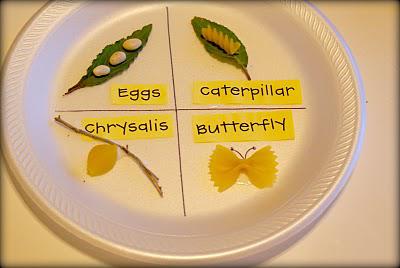 -. Give your child a mirror and ask them to speak. Can they notice how their mouth moves each time? Make silly sounds like a snake and look I the mirror. Use other animal sound to have fun.-use your child’s Lego, blocks, toys etc to count. Ask your child to count to 10 using whatever you choose. Extend to 20 if too easy. Math’s is all around. Your child can count their steps as they walk up and down. Can play a clapping game. Taking it in turns to say a number out loud. If you get it wrong, start again. Remember to have fun!-Ask your child to draw a picture of their favourite cake and maybe do some baking if you are lucky enough to have all the ingredients!-encourage your child to name the ingredients, count them out and tell you what they are doing. This encourages language.- Take all your cushions, pillows and make a comfy space. Include your child’s favourite toys. Read together. .Thursday- look at the books your child has at home. Ask them to choose a book to look and read to them. Ask them questions about the story. Use the Oxford Owl books online if you have read all your books at home.Voice sounds : Show children how they can make sounds with their voices – (Make your voice go down a slide – Wheee!, Make your voice bounce like a ball – boing, boing, Sound really disappointed – oh!, Hiss like a snake – ssss, keep everyone quiet – sh.-sing some number songs with your children. -12345 once I caught a fish alive.- 10 in the bed.You tube has a variety of number songs. -We have now had Easter. What happened at Easter? Ask your child to retell the Easter story. What happened on Easter Sunday?  We celebrated new life. -Have a bit of quiet time together if possible. Read a story and share a snack together.Friday-practice name writing in book.- if you were the very hungry caterpillar what would you like to eat? Ask your child to write this down in their book. NB- ask them to use THEIR writing – which will be a mixture of mark making and letters – then to draw a picture.Have a go at playing I spy. -use some paper and write numbers from 1-10. You need at least 3 of each number. Play number snap. Your child knows how to do this. If you turn over a number and it matches, you shout snap.  -use your schoolbook to draw a butterfly. Discuss the colours with your child. What makes your butterfly so special? -Watch “little Rabbit Foo Foo” on YouTube – talk about the rabbit – was he naughty? Did the fairy do the right thing?-encourage your child to retell the story too. https://www.youtube.com/watch?v=wC99F4IJYlI